ПРОЕКТ       Российская ФедерацияРеспублика ХакасияСовет депутатов Краснопольского сельсоветаАлтайского районаРЕШЕНИЕ00.10.2020                                                                                                                   №                                                с. КраснопольеОб утверждении Порядка проведения осмотра зданий, сооружений в целях оценки их технического состояния и надлежащего технического обслуживанияВ соответствии с Градостроительным кодексом Российской Федерации, Федеральным законом от 06.10.2003 № 131-ФЗ «Об общих принципах организации местного самоуправления в Российской Федерации» (с последующими изменениями), руководствуясь Уставом муниципального образования Краснопольский сельсовет, Совет депутатов РЕШИЛ:Утвердить Порядок проведения осмотра зданий, сооружений в целях оценки их технического состояния и надлежащего технического обслуживания согласно приложению.Решение вступает в силу в день, следующий за днем его официального обнародования на официальном сайте администрации Краснопольского сельсовета в сети Интернет.З. Контроль за исполнением решения оставляю за собой.Глава Краснопольского сельсовета                                                         О.Е. СултрековПриложение к решению Совета депутатов Краснопольского сельсовета «_»_____2020ПОРЯДОКПРОВЕДЕНИЯ ОСМОТРА ЗДАНИЙ, СООРУЖЕНИЙВ ЦЕЛЯХ ОЦЕНКИ ИХ ТЕХНИЧЕСКОГО СОСТОЯНИЯИ НАДЛЕЖАЩЕГО ТЕХНИЧЕСКОГО ОБСЛУЖИВАНИЯ1. ОБЩИЕ ПОЛОЖЕНИЯ1.1. Порядок проведения осмотра зданий, сооружений в целях оценки их технического состояния и надлежащего технического обслуживания (далее Порядок) разработан в соответствии с Градостроительным кодексом Российской Федерации, Федеральным законом от 06.10.2003 № 131-ФЗ «Об общих принципах организации местного самоуправления в Российской Федерации» (с последующими изменениями), Уставом муниципального образования Краснопольский сельсовет.1.2. Порядок устанавливает процедуру организации и проведения осмотра зданий, сооружений в целях оценки их технического состояния и надлежащего технического обслуживания в соответствии с требованиями технических регламентов к конструктивным и другим характеристикам надежности и безопасности объектов, требованиями проектной документации указанных объектов (далее - осмотр зданий, сооружений), обязанности должностных лиц структурных подразделений администрации муниципального образования при проведении осмотра зданий, сооружений, особенности осуществления контроля за соблюдением Порядка. Действие Порядка распространяется на все эксплуатируемые здания и сооружения независимо от формы собственности, расположенные на территории муниципального образования, за исключением случаев, если при эксплуатации зданий, сооружений осуществляется государственный контроль (надзор) в соответствии с федеральными законами.1.4. Осмотр зданий, сооружений проводится в случае поступления заявления физического или юридического лица о нарушении требований законодательства Российской Федерации к эксплуатации зданий, сооружений, о возникновении аварийных ситуаций в зданиях, сооружениях или возникновении угрозы разрушения зданий, сооружений.ОРГАНИЗАЦИЯ И ПРОВЕДЕНИЕ ОСМОТРА ЗДАНИЙ, СООРУЖЕНИЙ2.1. Осмотр зданий, сооружений и выдача рекомендаций об устранении выявленных в ходе такого осмотра нарушений в случаях, предусмотренных Градостроительным кодексом Российской Федерации, от имени администрации осуществляется комиссией по осмотру зданий, сооружений.Предметом осмотра зданий, сооружений является оценка их технического состояния и надлежащего технического обслуживания в соответствии с требованиями технических регламентов к конструктивным и другим характеристикам надежности и безопасности объектов, требованиями проектной документации указанных объектов.Основанием проведения осмотра зданий, сооружений является распоряжение  главы Краснопольского сельсовета о проведении осмотра здания, сооружения (далее - распоряжение).Приказ должен быть издан: в течение пяти дней со дня регистрации заявления о нарушении требований законодательства Российской Федерации к эксплуатации зданий, сооружений;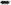 в день регистрации заявления о возникновении аварийных ситуаций в зданиях, сооружениях или возникновении угрозы разрушения зданий, сооружений.Приказ должен содержать следующие сведения:правовые основания проведения осмотра здания, сооружения;фамилии, имена, отчества (последние - при наличии), должности специалистов уполномоченного органа, ответственных за проведение осмотра здания, сооружения;место нахождения осматриваемого здания, сооружения;  предмет осмотра здания, сооружения;5) дату и время проведения осмотра здания, сооружения.К проведению осмотра зданий, сооружений в обязательном порядке привлекаются специалисты специализированной организации, а в случае возникновения чрезвычайной ситуации - главный специалист по делам ГО, ЧС и ПБ.Если для проведения осмотра зданий, сооружений требуются специальные познания, к его проведению привлекает экспертов, представителей экспертных и иных организаций.Заявитель и собственник здания, сооружения или лицо, которое владеет зданием,	сооружением на ином законном основании (на праве аренды, хозяйственного ведения, оперативного управления и другое) в случае, если соответствующим договором, решением органа государственной власти или органа местного самоуправления установлена ответственность такого лица за эксплуатацию здания, сооружения, либо привлекаемое собственником или таким лицом в целях обеспечения безопасной эксплуатации здания, сооружения на основании договора физическое или юридическое лицо (далее	лицо, ответственное	за эксплуатацию здания,	сооружения) уведомляются о проведении осмотра зданий, сооружений не позднее чем за три рабочих дня до дня проведения осмотра зданий, сооружений посредством направления копии приказа заказным почтовым отправлением с уведомлением о вручении.В случае поступления заявления о возникновении аварийных ситуаций в зданиях, сооружениях или возникновении угрозы разрушения зданий, сооружений, заявитель и лицо, ответственное за эксплуатацию здания, сооружения, уведомляются  о проведении осмотра зданий, сооружений незамедлительно с момента издания приказа любым доступным способом.При осмотре зданий, сооружений проводится визуальное обследование конструкций (с фотофиксацией видимых дефектов), изучаются сведения об осматриваемом объекте (время строительства, сроки эксплуатации), общая характеристика объемно-планировочного и конструктивного решений и систем инженерного оборудования, производятся обмерочные работы и иные мероприятия, необходимые для оценки технического состояния и надлежащего технического обслуживания здания, сооружения в соответствии с требованиями технических регламентов к конструктивным и другим характеристикам надежности и безопасности объектов, требованиями проектной документации осматриваемого объекта.Срок проведения осмотра зданий, сооружений составляет не более 20 дней со дня регистрации заявления, а в случае поступления заявления о возникновении аварийных ситуаций в зданиях, сооружениях или возникновении угрозы разрушения зданий, сооружений не более 24 часов с момента регистрации заявления.По результатам осмотра зданий, сооружений составляется акт осмотра здания, сооружения по форме согласно Приложению 1 к Порядку (далее - акт осмотра), а в случае поступления заявления о возникновении аварийных ситуаций в зданиях, сооружениях или возникновении угрозы разрушения зданий, сооружений - акт осмотра здания, сооружения при аварийных ситуациях или угрозе разрушения согласно Приложению 2.К акту осмотра прикладываются материалы фотофиксации осматриваемого здания, сооружения и иные материалы, оформленные в ходе осмотра здания, сооружения.По результатам проведения оценки технического состояния и надлежащего технического обслуживания здания, сооружения комиссией принимается одно. из следующих решений: о соответствии технического состояния и технического обслуживания здания, сооружения требованиям технических регламентов и проектной документации зданий, сооружений; о несоответствии технического состояния и технического обслуживания здания, сооружения требованиям технических регламентов и проектной документации зданий, сооружений.В случае выявления при проведении осмотра зданий, сооружений нарушений требований технических регламентов к конструктивным и другим характеристикам надежности и безопасности объектов, требований проектной документации указанных объектов в акте осмотра излагаются рекомендации о мерах по устранению выявленных нарушений.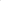 Акт осмотра составляется в двух экземплярах, подписывается специалистами, осуществившими проведение осмотра зданий, сооружений, а также экспертами, представителями экспертных и иных организаций (в случае их привлечения к проведению осмотра зданий, сооружений).Подписанный акт осмотра утверждается в течение пяти дней со дня проведения осмотра зданий, сооружений, а в случае проведения осмотра зданий, сооружений на основании заявления о возникновении аварийных ситуаций в зданиях, сооружениях или возникновении угрозы разрушения зданий, - в день проведения осмотра зданий, сооружений.Акт осмотра удостоверяется печатью администрации Краснопольского сельсовета. 2.14 Один экземпляр акта осмотра вручается заявителю под роспись. Второй экземпляр хранится в архиве администрации поселения.Копия акта осмотра направляется лицу, ответственному за эксплуатацию здания, сооружения, в течение трех дней со дня его утверждения заказным почтовым отправлением с уведомлением о вручении либо вручается указанным лицам под роспись, а в случае проведения осмотра зданий, сооружений на основании заявления о возникновении аварийных ситуаций в зданиях, сооружениях или возникновении угрозы разрушения зданий, сооружений вручается заявителю, лицу, ответственному за эксплуатацию здания, сооружения, в день проведения осмотра зданий, сооружений любым доступным способом.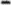 В случае выявления нарушений требований технических регламентов к конструктивным и другим характеристикам надежности и безопасности объектов, требований проектной документации указанных объектов направляет копию акта осмотра в течение трех дней со дня его утверждения в орган, должностному лицу, в компетенцию которых входит решение вопроса о привлечении к ответственности лица, совершившего такое нарушение.2.16 Сведения о проведенном осмотре зданий, сооружений вносятся в журнал учета осмотров зданий, сооружений, который ведется по форме, включающей:       порядковый номер; дату проведения осмотра зданий, сооружений; место нахождения осматриваемых зданий, сооружений;отметку о выявлении (невыявлении) нарушений требований технических регламентов к конструктивным и другим характеристикам надежности и безопасности объектов, требований проектной документации указанных объектов.Журнал учета осмотров зданий, сооружений должен быть прошит, пронумерован и удостоверен печатью админисстрации Краснопольского сельсовета.К журналу учета осмотров зданий, сооружений приобщаются акты осмотра. Осмотр зданий, сооружений не проводится, если при эксплуатации зданий, сооружений осуществляется государственный контроль (надзор) в соответствии с федеральными законами.В этом случае заявление о нарушении требований законодательства Российской Федерации к эксплуатации зданий, сооружений, о возникновении аварийных ситуаций в зданиях, сооружениях или возникновении угрозы разрушения зданий, сооружений направляется в орган, осуществляющий в соответствии с федеральными законами государственный контроль (надзор) при эксплуатации зданий, сооружений, в течение семи дней со дня его регистрации.Заявителю направляется письменное уведомление об отказе в проведении осмотра зданий, сооружений и о направлении заявления для рассмотрения в орган, осуществляющий в соответствии с федеральными законами государственный контроль (надзор) при эксплуатации зданий, сооружений, в течение семи дней со дня регистрации заявления.В случае поступления заявления о возникновении аварийных ситуаций в зданиях, сооружениях или возникновении угрозы разрушения зданий, сооружений  вне зависимости от наличия обстоятельств, перечисленных в пункте 2.18 Порядка, организует и проводит мероприятия по предупреждению и ликвидации последствий чрезвычайной ситуации в соответствии с законодательством.З. ОБЯЗАННОСТИ СПЕЦИАЛИСТОВ ПРИПРОВЕДЕНИИ ОСМОТРА ЗДАНИЙ, СООРУЖЕНИЙСпециалисты при проведении осмотра зданий, сооружений обязаны:соблюдать	законодательство, муниципальные правовые	акты муниципального образования  Краснопольский сельсовет, права и законные интересы физических и юридических лиц при проведении осмотра зданий, сооружений;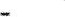 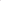  не препятствовать заявителю, лицу, ответственному за эксплуатацию здания, сооружения, их уполномоченным представителям присутствовать при проведении осмотра зданий, сооружений и давать разъяснения по вопросам, относящимся к предмету осмотра зданий, сооружений;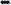 - предоставлять заявителю, лицу, ответственному за эксплуатацию здания, сооружения, их уполномоченным представителям, информацию и документы, относящиеся к предмету осмотра зданий, сооружений;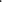 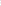 осуществлять иные обязанности, предусмотренные законодательством, муниципальными правовыми актами муниципального образования Краснопольский сельсовет.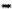 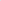 4. КОНТРОЛЬ ЗА СОБЛЮДЕНИЕМ ПОРЯДКАКонтроль	за	соблюдением 	Порядка	осуществляется главой Краснопольского сельсовета.В рамках контроля за соблюдением Порядка глава Краснопольского сельсовета:- координирует деятельность специалистов на всех этапах организации и проведения осмотра зданий, сооружений;       - осуществляет иные полномочия, предусмотренные муниципальными правовыми актами муниципального образования Краснопольский сельсовет.Приложение 1к Порядку проведения осмотра зданий, сооружений в целях оценки их технического состояния и надлежащего технического обслуживанияАКТ ОСМОТРА ЗДАНИЯ (СООРУЖЕНИЯ)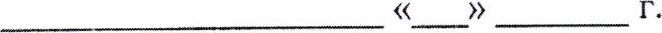 населенный пунктНазвание	здания	(сооружения) _______________________________Адрес _______________________________________________________________Владелец	 (балансодержатель)______________________________________Пользователи	(наниматели,	арендаторы) ______________________Год	постройки ______________________________________________________Материал	стен __________________________________________________Этажность ______________________________________________________Наличие подвала_________________________________________________Результаты осмотра здания (сооружения) и заключение комиссии:Комиссия в составе:Председателя _______________________________________________________Членов комиссии:_________________________________________________________________________________________________________________________________________________________________________________________________________Представители: 1.2.Произвела осмотр__________________________________________________________                наименование здания (сооружения)по вышеуказанному адресу.В ходе общего внешнего осмотра произведено:Взятие 	проб	материалов	для	испытаний____________________________________________________________________другие	замеры	и	испытания	конструкций и 	оборудования ______________________________________________________________________________________________________________________Выводы и рекомендации:Подписи:Председатель комиссииЧлены комиссииПриложение 2 к Порядку проведения осмотра зданий, сооружений в целях оценки их технического состояния и надлежащего технического обслуживанияАКТ ОСМОТРА ЗДАНИЙ (СООРУЖЕНИЙ) ПРИ АВАРИЙНЫХ СИТУАЦИЯХИЛИ УГРОЗЕ РАЗРУШЕНИЯ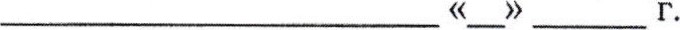                     населенный пунктНазвание	зданий	(сооружений) _____________________________________________________________________АдресВладелец	(балансодержатель)___________________________________________________________________Материал	стен__________________________________________________________Этажность________________________________________________________________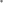 Характер	и	дата	неблагоприятных	воздействий__________________________________________________________________________Результаты осмотра зданий (сооружений) и заключение комиссии:Комиссия в составе :Председатель комиссии _______________________________________________Члены КОМИССИИ_________________________________________________________________________________________________________________________________________________________________________________________________________________________________________________________________________________________________________________________________Представители _________________________________________________________________________________________________________________________произвела осмотр	пострадавших	результате наименование зданий (сооружений)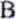 Краткое описание последствий неблагоприятных воздействий:________________________________________________________________________________________________________________________________________________________________________________________________________________________________________________________________________________Характеристика состояния здания (сооружения) после неблагоприятных воздействий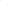 ________________________________________________________________________________________________________________________________________________________________________________________________________________________________________________________________________________Сведения	о	мерах	 по предотвращению	развития разрушительных явлений, принятых	сразу	после	неблагоприятных	воздействий____________________________________________________________________________________________________________________________________________________________________________________________________________________________________________________________________________Рекомендации по ликвидации последствий неблагоприятных воздействий, сроки и исполнители_________________________________________________________________________________________________________________________________________________________________________________________________________________________________________________________________________________________________________________________________________________________________________Подписи:Председатель комиссииЧлены комиссии№ п/п Наименование конструкций, оборудования и устройствОценкасостояния, описание дефектовПеречень необходимыхи рекомендуемых работ, сроки и исполнители124БлагоустройствоНаружные сети и колодцыФундаменты (подвал)Несущие стены (колонны)ПерегородкиБалки (фермы)ПерекрытияЛестницыПолыПроемы (окна, двери, ворота)КровляНаружная отделкаа) архитектурные деталиб) водоотводящие устройства Внутренняя отделкаЦентральное отопление Местное отопление Санитарно-технические устройства ГазоснабжениеВентиляцияМусоропроводЛифтыЭнергоснабжение, освещениеТехнологическое оборудованиеВстроенные помещения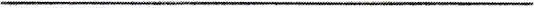 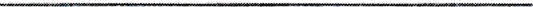 БлагоустройствоНаружные сети и колодцыФундаменты (подвал)Несущие стены (колонны)ПерегородкиБалки (фермы)ПерекрытияЛестницыПолыПроемы (окна, двери, ворота)КровляНаружная отделкаа) архитектурные деталиб) водоотводящие устройства Внутренняя отделкаЦентральное отопление Местное отопление Санитарно-технические устройства ГазоснабжениеВентиляцияМусоропроводЛифтыЭнергоснабжение, освещениеТехнологическое оборудованиеВстроенные помещения